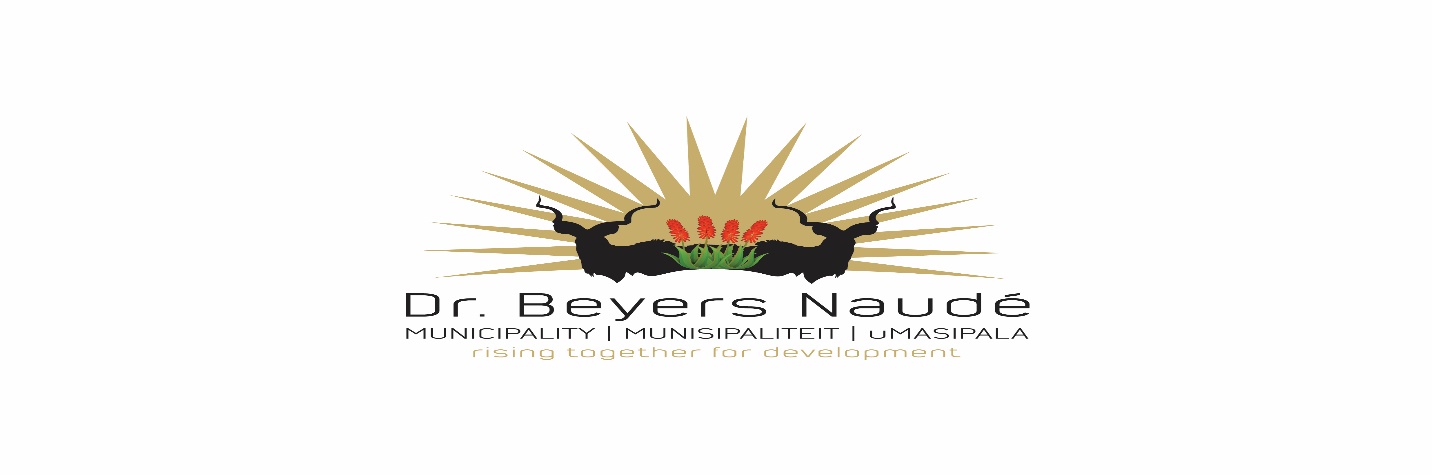 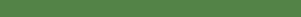 INVITATION TO QUOTE: BEY SCM 220SUPPLY AND DELIVERY OF SAFETY BOOTSQuotations are hereby invited from registered suppliers for:100% Local content will applyShould a respective bidder not be able to supply boots in light of the above, a signed exemption letter from Department of Trade and Industry is to be provided.Quotes must be placed in the municipal tender box, Robert Sobukwe Building, in sealed envelopes clearly marked "BEY SCM 220 ", not later than 12h00 Tuesday on the 09th of June 2020 and will be opened in public immediately thereafter.Note:Faxed, e-mailed or late quotations will not be acceptedThe tender will be evaluated on 80/20 system.All suppliers must be registered on the Central Supplier Database (CSD)100% local content will applyA current original tax clearance certificate of SARS is to be submitted.A current certified Municipal (rates& services) clearance certificate to be submitted.Attached declaration of interest to be completed.A current certified BBBEE certificate must be submitted in order to claim preference points. Council is not bound to accept the lowest or any quotation and reserves the right to accept any tender or part thereof.For further details contact the Mr C Wildschut at 049 807 5700DR. E.M. RANKWANAMUNICIPAL MANAGERMBD 4DECLARATION OF INTEREST1.	No bid will be accepted from persons in the service of the state.Any person, having a kinship with persons in the service of the state, including a blood relationship, may make an offer or offers in terms of this invitation to bid.  In view of possible allegations of favouritism, should the resulting bid, or part thereof, be awarded to persons connected with or related to persons in service of the state, it is required that the bidder or their authorised representative declare their position in relation to the evaluating/adjudicating authority and/or take an oath declaring his/her interest. 3	In order to give effect to the above, the following questionnaire must be completed and submitted with the bid.3.1	Full Name:   …………………………………………………………………………3.2	Identity Number:     …………………………………………………………………3.3	Company Registration Number:   …………………………………………………3.4	Tax Reference Number:    …………………………………………………………3.5	VAT Registration Number:   ………………………………………………………3.6	Are you presently in the service of the state                                                       YES / NO   3.6.1	If so, furnish particulars.            ………………………………………………………………             ………………………………………………………………3.7	Have you been in the service of the state for the past                                         YES / NO          twelve months?If so, furnish particulars.………………………………………………………………………………………………………………………………3.8	Do you, have any relationship (family, friend, other) with persons in the service of the state and who may be involved with the evaluation and or adjudication of this bid?3.8.1	If so, furnish particulars.	………………………………………………………………	………………………………………………………………3.9	Are you, aware of any relationship (family, friend, other) between a bidder and any persons in the service of the state who may be involved with the evaluation and or adjudication of this bid?3.9.1	If so, furnish particulars…………………………………………………………….…………………………………………………………….YES / NOYES / NO3.10	Are any of the company’s directors, managers, principal                                        YES / NO 	shareholders or stakeholders in service of the state?                      3.10.1	If so, furnish particulars.	………………………………………………………………	………………………………………………………………Are any spouse, child or parent of the company’s directors,                                   YES / NOmanagers, principal shareholders or stakeholders in serviceof the state?3.11.1	If so, furnish particulars.	………………………………………………………………	………………………………………………………………CERTIFICATIONI, THE UNDERSIGNED (NAME)     ………………………………………………………………………CERTIFY THAT THE INFORMATION FURNISHED ON THIS DECLARATION FORM IS CORRECT. I ACCEPT THAT THE STATE MAY ACT AGAINST ME SHOULD THIS DECLARATION PROVE TO BE FALSE.  …………………………………..	……………………………………..	Signature	Date………………………………….	…………………………………………………………………………….	Position 	Name of BidderDr. Beyers Naude Local MunicipalityDr. Beyers Naude Local MunicipalityDr. Beyers Naude Local MunicipalityDr. Beyers Naude Local MunicipalitySafety Black BootsSafety Black BootsSafety Black BootsSafety Black BootsSizeQuantity354553065575586593510151110Safety boots (black and brown) – Men: Colour: Black or Brown Upper: Leather: Black/brown Bartan Buffalo Leather; 1.8-2.0mm thick Tongue: Black / Berritan Full; Bellows in PU Lining Linings: Black Cambrill to 4mm foam; vamp non-woven Foam: Collar 10mm EVAFasteners: Brass D-rings Heel Stiffener: Formosert C76 style 8031 Laces: Black / Grey / Brown round 110cm SABS approved Sock: Full antistatic footbedFitting: Last: Wide fitting; Style TS Toe Cap: ABG Toe Cap 200 joules Sole: Insole: Antistatic 2mm thick Sole: Grey/Black or Brown/Beige Dual Density Polyurethane Construction: Splitting: Lunar Leather 1.8-2.0 Thread: Ordinary Grey / White Foam: Collar 10mm EVA; Toe Cap 3mm EVA Insole: Strobel Sole: Injected SABS: SANS 20345 The NRCS approval number shall appear prominently on the tongue label of all safety footwear in the following format: “NRCS/9002/NRCS CUSTOMER NUMBER/SEQUENTIAL NUMBER”, as required by the Department of Trade and Industry (compulsory specification for personal protective equipment: Safety footwear – VC9002 as published in the Government Gazette No. 39324 of 23 October 2015).Safety boots (black and brown) – Men: Colour: Black or Brown Upper: Leather: Black/brown Bartan Buffalo Leather; 1.8-2.0mm thick Tongue: Black / Berritan Full; Bellows in PU Lining Linings: Black Cambrill to 4mm foam; vamp non-woven Foam: Collar 10mm EVAFasteners: Brass D-rings Heel Stiffener: Formosert C76 style 8031 Laces: Black / Grey / Brown round 110cm SABS approved Sock: Full antistatic footbedFitting: Last: Wide fitting; Style TS Toe Cap: ABG Toe Cap 200 joules Sole: Insole: Antistatic 2mm thick Sole: Grey/Black or Brown/Beige Dual Density Polyurethane Construction: Splitting: Lunar Leather 1.8-2.0 Thread: Ordinary Grey / White Foam: Collar 10mm EVA; Toe Cap 3mm EVA Insole: Strobel Sole: Injected SABS: SANS 20345 The NRCS approval number shall appear prominently on the tongue label of all safety footwear in the following format: “NRCS/9002/NRCS CUSTOMER NUMBER/SEQUENTIAL NUMBER”, as required by the Department of Trade and Industry (compulsory specification for personal protective equipment: Safety footwear – VC9002 as published in the Government Gazette No. 39324 of 23 October 2015).Safety boots (black and brown) – Men: Colour: Black or Brown Upper: Leather: Black/brown Bartan Buffalo Leather; 1.8-2.0mm thick Tongue: Black / Berritan Full; Bellows in PU Lining Linings: Black Cambrill to 4mm foam; vamp non-woven Foam: Collar 10mm EVAFasteners: Brass D-rings Heel Stiffener: Formosert C76 style 8031 Laces: Black / Grey / Brown round 110cm SABS approved Sock: Full antistatic footbedFitting: Last: Wide fitting; Style TS Toe Cap: ABG Toe Cap 200 joules Sole: Insole: Antistatic 2mm thick Sole: Grey/Black or Brown/Beige Dual Density Polyurethane Construction: Splitting: Lunar Leather 1.8-2.0 Thread: Ordinary Grey / White Foam: Collar 10mm EVA; Toe Cap 3mm EVA Insole: Strobel Sole: Injected SABS: SANS 20345 The NRCS approval number shall appear prominently on the tongue label of all safety footwear in the following format: “NRCS/9002/NRCS CUSTOMER NUMBER/SEQUENTIAL NUMBER”, as required by the Department of Trade and Industry (compulsory specification for personal protective equipment: Safety footwear – VC9002 as published in the Government Gazette No. 39324 of 23 October 2015).Safety boots (black and brown) – Men: Colour: Black or Brown Upper: Leather: Black/brown Bartan Buffalo Leather; 1.8-2.0mm thick Tongue: Black / Berritan Full; Bellows in PU Lining Linings: Black Cambrill to 4mm foam; vamp non-woven Foam: Collar 10mm EVAFasteners: Brass D-rings Heel Stiffener: Formosert C76 style 8031 Laces: Black / Grey / Brown round 110cm SABS approved Sock: Full antistatic footbedFitting: Last: Wide fitting; Style TS Toe Cap: ABG Toe Cap 200 joules Sole: Insole: Antistatic 2mm thick Sole: Grey/Black or Brown/Beige Dual Density Polyurethane Construction: Splitting: Lunar Leather 1.8-2.0 Thread: Ordinary Grey / White Foam: Collar 10mm EVA; Toe Cap 3mm EVA Insole: Strobel Sole: Injected SABS: SANS 20345 The NRCS approval number shall appear prominently on the tongue label of all safety footwear in the following format: “NRCS/9002/NRCS CUSTOMER NUMBER/SEQUENTIAL NUMBER”, as required by the Department of Trade and Industry (compulsory specification for personal protective equipment: Safety footwear – VC9002 as published in the Government Gazette No. 39324 of 23 October 2015).Safety  Brown BootsSafety  Brown BootsSafety  Brown BootsSafety  Brown BootsSizeQuantity6109101110Safety boots (black and brown) – Men: Colour: Black or Brown Upper: Leather: Black/brown Bartan Buffalo Leather; 1.8-2.0mm thick Tongue: Black / Berritan Full; Bellows in PU Lining Linings: Black Cambrill to 4mm foam; vamp non-woven Foam: Collar 10mm EVAFasteners: Brass D-rings Heel Stiffener: Formosert C76 style 8031 Laces: Black / Grey / Brown round 110cm SABS approved Sock: Full antistatic footbedFitting: Last: Wide fitting; Style TS Toe Cap: ABG Toe Cap 200 joules Sole: Insole: Antistatic 2mm thick Sole: Grey/Black or Brown/Beige Dual Density Polyurethane Construction: Splitting: Lunar Leather 1.8-2.0 Thread: Ordinary Grey / White Foam: Collar 10mm EVA; Toe Cap 3mm EVA Insole: Strobel Sole: Injected SABS: SANS 20345 The NRCS approval number shall appear prominently on the tongue label of all safety footwear in the following format: “NRCS/9002/NRCS CUSTOMER NUMBER/SEQUENTIAL NUMBER”, as required by the Department of Trade and Industry (compulsory specification for personal protective equipment: Safety footwear – VC9002 as published in the Government Gazette No. 39324 of 23 October 2015).Safety boots (black and brown) – Men: Colour: Black or Brown Upper: Leather: Black/brown Bartan Buffalo Leather; 1.8-2.0mm thick Tongue: Black / Berritan Full; Bellows in PU Lining Linings: Black Cambrill to 4mm foam; vamp non-woven Foam: Collar 10mm EVAFasteners: Brass D-rings Heel Stiffener: Formosert C76 style 8031 Laces: Black / Grey / Brown round 110cm SABS approved Sock: Full antistatic footbedFitting: Last: Wide fitting; Style TS Toe Cap: ABG Toe Cap 200 joules Sole: Insole: Antistatic 2mm thick Sole: Grey/Black or Brown/Beige Dual Density Polyurethane Construction: Splitting: Lunar Leather 1.8-2.0 Thread: Ordinary Grey / White Foam: Collar 10mm EVA; Toe Cap 3mm EVA Insole: Strobel Sole: Injected SABS: SANS 20345 The NRCS approval number shall appear prominently on the tongue label of all safety footwear in the following format: “NRCS/9002/NRCS CUSTOMER NUMBER/SEQUENTIAL NUMBER”, as required by the Department of Trade and Industry (compulsory specification for personal protective equipment: Safety footwear – VC9002 as published in the Government Gazette No. 39324 of 23 October 2015).Safety boots (black and brown) – Men: Colour: Black or Brown Upper: Leather: Black/brown Bartan Buffalo Leather; 1.8-2.0mm thick Tongue: Black / Berritan Full; Bellows in PU Lining Linings: Black Cambrill to 4mm foam; vamp non-woven Foam: Collar 10mm EVAFasteners: Brass D-rings Heel Stiffener: Formosert C76 style 8031 Laces: Black / Grey / Brown round 110cm SABS approved Sock: Full antistatic footbedFitting: Last: Wide fitting; Style TS Toe Cap: ABG Toe Cap 200 joules Sole: Insole: Antistatic 2mm thick Sole: Grey/Black or Brown/Beige Dual Density Polyurethane Construction: Splitting: Lunar Leather 1.8-2.0 Thread: Ordinary Grey / White Foam: Collar 10mm EVA; Toe Cap 3mm EVA Insole: Strobel Sole: Injected SABS: SANS 20345 The NRCS approval number shall appear prominently on the tongue label of all safety footwear in the following format: “NRCS/9002/NRCS CUSTOMER NUMBER/SEQUENTIAL NUMBER”, as required by the Department of Trade and Industry (compulsory specification for personal protective equipment: Safety footwear – VC9002 as published in the Government Gazette No. 39324 of 23 October 2015).Safety boots (black and brown) – Men: Colour: Black or Brown Upper: Leather: Black/brown Bartan Buffalo Leather; 1.8-2.0mm thick Tongue: Black / Berritan Full; Bellows in PU Lining Linings: Black Cambrill to 4mm foam; vamp non-woven Foam: Collar 10mm EVAFasteners: Brass D-rings Heel Stiffener: Formosert C76 style 8031 Laces: Black / Grey / Brown round 110cm SABS approved Sock: Full antistatic footbedFitting: Last: Wide fitting; Style TS Toe Cap: ABG Toe Cap 200 joules Sole: Insole: Antistatic 2mm thick Sole: Grey/Black or Brown/Beige Dual Density Polyurethane Construction: Splitting: Lunar Leather 1.8-2.0 Thread: Ordinary Grey / White Foam: Collar 10mm EVA; Toe Cap 3mm EVA Insole: Strobel Sole: Injected SABS: SANS 20345 The NRCS approval number shall appear prominently on the tongue label of all safety footwear in the following format: “NRCS/9002/NRCS CUSTOMER NUMBER/SEQUENTIAL NUMBER”, as required by the Department of Trade and Industry (compulsory specification for personal protective equipment: Safety footwear – VC9002 as published in the Government Gazette No. 39324 of 23 October 2015).Safety  Hiker BootsSafety  Hiker BootsSafety  Hiker BootsSafety  Hiker BootsSize Quantity556207308309201020125Safety Hiker BootsColour: Black or BrownUpper:Leather: Buffalo Leather 1.9-2.1mm thickTongue: Bellows with PU LiningLining: Non-woven up to 4mm foam:Collar 10mm Fasteners: Brass D-ringsHeel Stiffener: Formosert C76 style 8031 Laces: Black / Grey / Brown round 110cm SABS approved Sock: Full antistatic footbedFitting: Last: Wide fitting; Style TS Toe Cap: ABG Toe Cap 200 joules Sole:Insole: AntistaticSole: Dual Densit PolyurethaneConstruction: Splitting: Lunar Leather 1.8-2.0 Thread: Ordinary Grey / White Foam: Collar 10mm EVA; Toe Cap 3mm EVA Insole: Strobel Sole: Injected SABS: SANS 20345 The NRCS approval number shall appear prominently on the tongue label of all safety footwear in the following format: “NRCS/9002/NRCS CUSTOMER NUMBER/SEQUENTIAL NUMBER”, as required by the Department of Trade and Industry (compulsory specification for personal protective equipment: Safety footwear – VC9002 as published in the Government Gazette No. 39324 of 23 October 2015). Safety Hiker BootsColour: Black or BrownUpper:Leather: Buffalo Leather 1.9-2.1mm thickTongue: Bellows with PU LiningLining: Non-woven up to 4mm foam:Collar 10mm Fasteners: Brass D-ringsHeel Stiffener: Formosert C76 style 8031 Laces: Black / Grey / Brown round 110cm SABS approved Sock: Full antistatic footbedFitting: Last: Wide fitting; Style TS Toe Cap: ABG Toe Cap 200 joules Sole:Insole: AntistaticSole: Dual Densit PolyurethaneConstruction: Splitting: Lunar Leather 1.8-2.0 Thread: Ordinary Grey / White Foam: Collar 10mm EVA; Toe Cap 3mm EVA Insole: Strobel Sole: Injected SABS: SANS 20345 The NRCS approval number shall appear prominently on the tongue label of all safety footwear in the following format: “NRCS/9002/NRCS CUSTOMER NUMBER/SEQUENTIAL NUMBER”, as required by the Department of Trade and Industry (compulsory specification for personal protective equipment: Safety footwear – VC9002 as published in the Government Gazette No. 39324 of 23 October 2015). Safety Hiker BootsColour: Black or BrownUpper:Leather: Buffalo Leather 1.9-2.1mm thickTongue: Bellows with PU LiningLining: Non-woven up to 4mm foam:Collar 10mm Fasteners: Brass D-ringsHeel Stiffener: Formosert C76 style 8031 Laces: Black / Grey / Brown round 110cm SABS approved Sock: Full antistatic footbedFitting: Last: Wide fitting; Style TS Toe Cap: ABG Toe Cap 200 joules Sole:Insole: AntistaticSole: Dual Densit PolyurethaneConstruction: Splitting: Lunar Leather 1.8-2.0 Thread: Ordinary Grey / White Foam: Collar 10mm EVA; Toe Cap 3mm EVA Insole: Strobel Sole: Injected SABS: SANS 20345 The NRCS approval number shall appear prominently on the tongue label of all safety footwear in the following format: “NRCS/9002/NRCS CUSTOMER NUMBER/SEQUENTIAL NUMBER”, as required by the Department of Trade and Industry (compulsory specification for personal protective equipment: Safety footwear – VC9002 as published in the Government Gazette No. 39324 of 23 October 2015). Safety Hiker BootsColour: Black or BrownUpper:Leather: Buffalo Leather 1.9-2.1mm thickTongue: Bellows with PU LiningLining: Non-woven up to 4mm foam:Collar 10mm Fasteners: Brass D-ringsHeel Stiffener: Formosert C76 style 8031 Laces: Black / Grey / Brown round 110cm SABS approved Sock: Full antistatic footbedFitting: Last: Wide fitting; Style TS Toe Cap: ABG Toe Cap 200 joules Sole:Insole: AntistaticSole: Dual Densit PolyurethaneConstruction: Splitting: Lunar Leather 1.8-2.0 Thread: Ordinary Grey / White Foam: Collar 10mm EVA; Toe Cap 3mm EVA Insole: Strobel Sole: Injected SABS: SANS 20345 The NRCS approval number shall appear prominently on the tongue label of all safety footwear in the following format: “NRCS/9002/NRCS CUSTOMER NUMBER/SEQUENTIAL NUMBER”, as required by the Department of Trade and Industry (compulsory specification for personal protective equipment: Safety footwear – VC9002 as published in the Government Gazette No. 39324 of 23 October 2015). Safety ShoeSafety ShoeSafety ShoeSafety ShoeSizeQuantity105Safety ShoeSafety ShoeSafety ShoeSafety ShoeSize Quantity578797